Unit 4 Lesson 2: Half a Square1 Diagonals of Rectangles (Warm up)Student Task Statement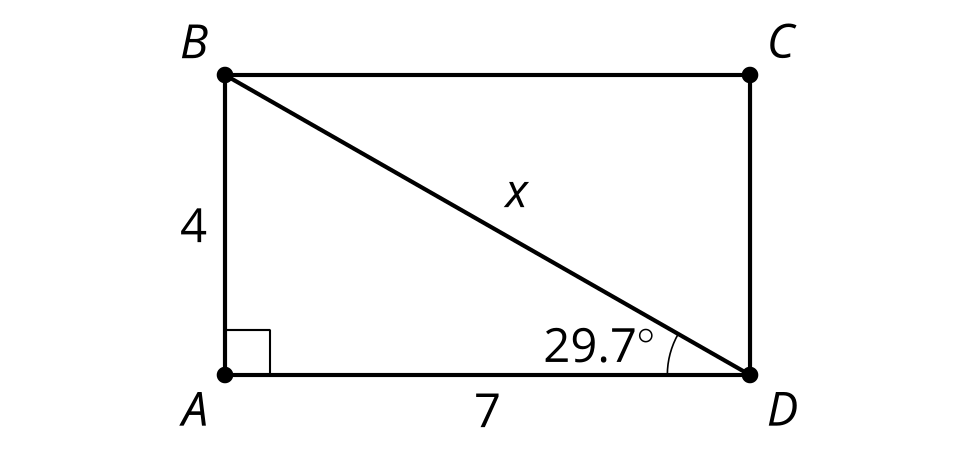 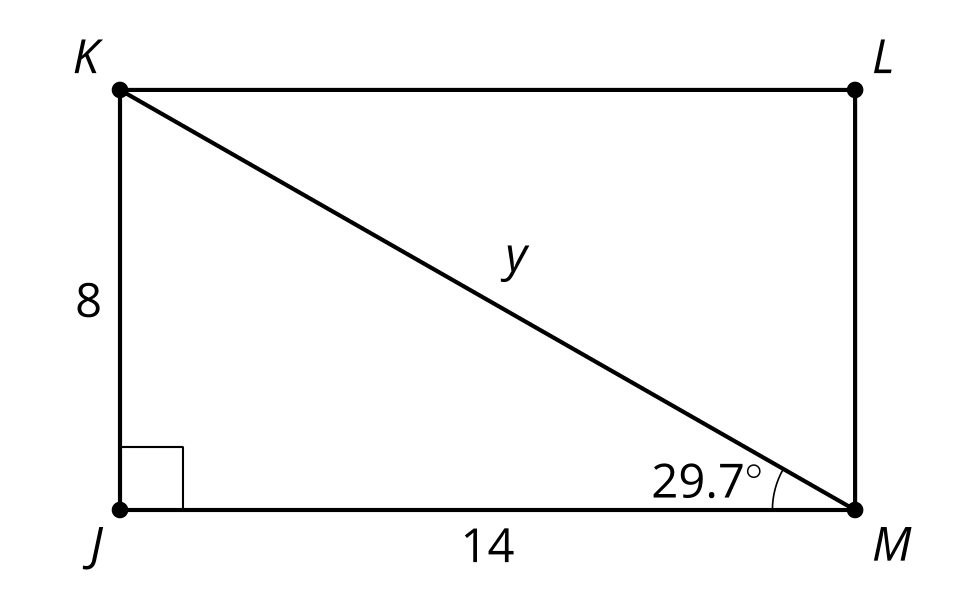  Calculate the values of  and .2 Decomposing Squares (Optional)Student Task StatementDraw a square with side lengths of 1 cm. Estimate the length of the diagonal. Then calculate the length of the diagonal.Measure the side length and diagonal length of several squares, in centimeters. Compute the ratio of side to diagonal length for each.Make a conjecture.3 Generalize Half Squares (Optional)Student Task Statement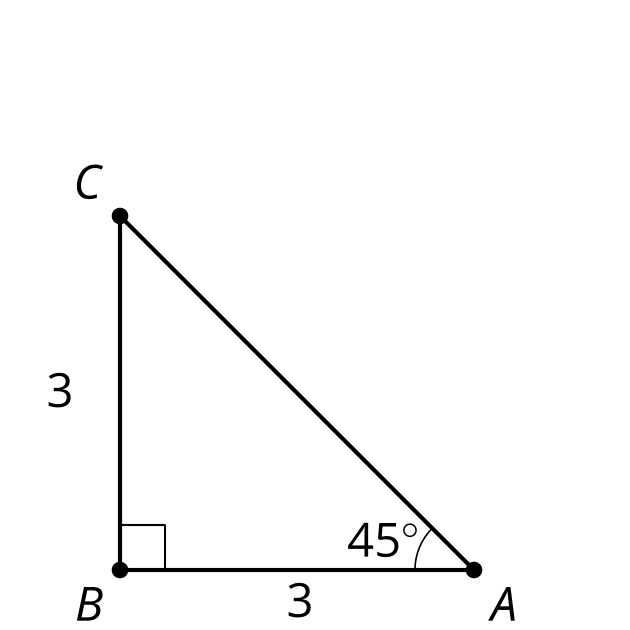 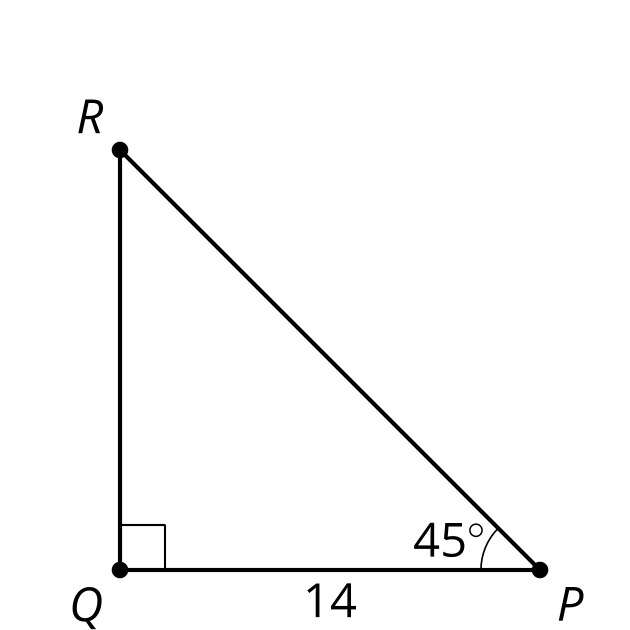 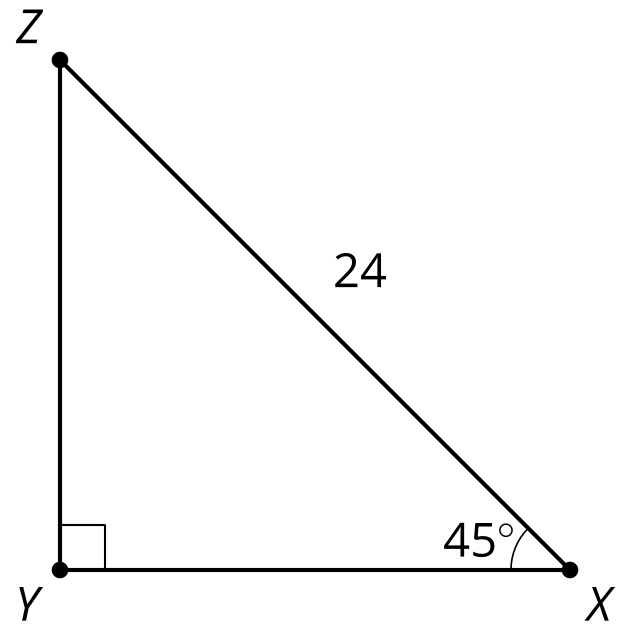 Calculate the lengths of the 5 unlabeled sides.  Images for Activity Synthesis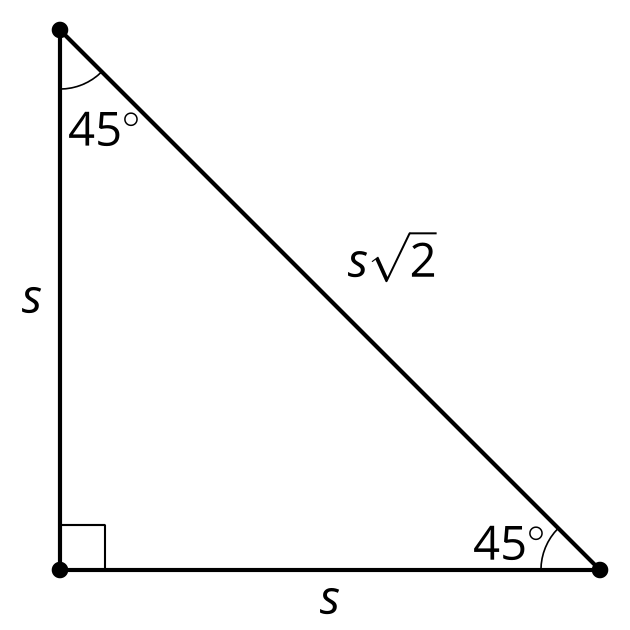 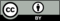 © CC BY 2019 by Illustrative Mathematics®